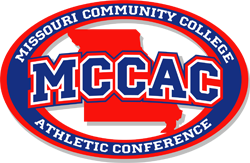 2023 All-Conference Volleyball TeamsFirst Team All-ConferenceRosa Brencic, Missouri State University West PlainsGibson Beckler, MissouriState University West PlainsMaja Bochenek, Missouri State University West PlainsSummer Meyer, Mineral Area CollegeKatie Huster, Mineral Are CollegeJulia Reis, Jefferson CollegeAmari Autman-Branch, Jefferson CollegeAbigail Cowell, East Central CollegeIsabelle Sapp, St. Louis Community CollegeSecond Team All-ConferenceCaroline Glatkowski, Missouri State University West PlainsKyndal Dodd, Mineral Area CollegePayton Roberts, Mineral Area CollegeMaju Fernandes, Jefferson CollegeJelena Gray, Jefferson CollegeEmma Coburn, East Central CollegeLexi Filkins, East Central CollegeKylee Ball, St. Louis Community CollegeKaylee Gerwitz, St. Louis Community College2023 Coach of the YearPaty Figueiredo, Missouri State University West Plains